THE MINISTRY OF CULTURE AND SPORT OF THE REPUBLIC OF KAZAKHSTANT.K. ZHURGENOV KAZAKH NATIONAL ACADEMY OF ARTS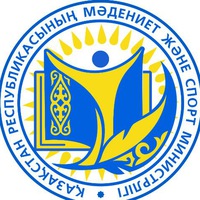 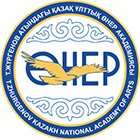 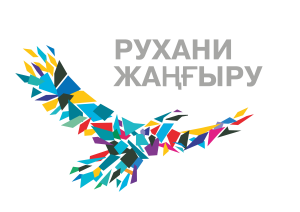 Dear colleagues!

We are pleased to invite you to The International Scientific and Practical Conference "Modern trends in the development of theatrical art in the context of the implementation of the program "Ruhani Zhangyru"19 th November, 2018Almaty, Kazakhstan, T.K. Zhurgenov Kazakh National Academy of ArtsThe conference is devoted to the 70th anniversary of the Honored Worker of the Republic of Kazakhstan, academician of the National Academy of Natural Sciences, professor, one of the founders of the Higher School of Theater Arts of Kazakhstan, the dean of the faculty "Theatre Art" Aman Bikenovich Kulbaev.Conference thematic sections: Competitive vocational education is the basis of the spiritual revival of the nation;Modern art of theater and cinema of Kazakhstan in the era of globalization;Problems of socio-cultural modernization in the visual arts; Prospects for the development of the art of scenic plastics in conditions of dynamically changing modernity.Conference languages: Kazakh, Russian and English. The Organizing Committee plans to publish the materials for the beginning of the conference. To participate in the conference it is necessary to submit to the address of the organizing committee before November 1, 2018 (e-mail: sangul_k@mail.ru) - completed application for participation in the conference (see sample); - report (article) in hard copy (1 copy) and in electronic form - on disk or other medium. The file name and individual JPEG image files must contain a full name of author and section number, for example: Akhmetov A.Sh. Section 4.doc.Due to preparing the article it’s necessary to follow the following rules:Теxt of the report (article) – no more 5 and no less than 3 pages of А4 format – must be in Word (format *.doc, *.docx) 11 points Times New Roman font, single spaced, keeping margins of 20 mm from all sides. The title must be in bold capital letters in the middle of the top of page. Authors: in the middle first names and surnames of the authors, a degree, institution, e-mail. Annotation: after one space in three languages: Kazakh, Russian and English.The indented before paragraph should be 1,25. The list of references is attached at the end of the text and is made in accordance with the standard requirements for scientific papers. References in the text are given in square brackets, for example: 1, p. 24. The text of the article is not editable and is the final version. Responsibility for the scientific content of the reports, their stylistics, grammar and punctuation are under response of authors. Materials which are provided late or not meeting the requirements are not considered and not returned. The organizing committee of the conference reserves the right to select materials for publication and to reject articles in case they do not correspond to the topics of the conference or the basic requirements for scientific articles.The registration fee for publication (3000 tenge.) Can be paid at: ul. Panfilov, 127. room number 26.All expenses related to participation in the conference (travel, accommodation, meals) are provided at the expense of the conference participants.
Phone for information: +7(727)2729904 (Saltanat)Example of an article:Application for participationORGANIZING COMMITTEEӘОЖ 631.3.0PROBLEMS OF SPIRITUAL VALUES IN THE MODERN KAZAKHSTAN SOCIETY (12)Akhmetov А.Sh. (12)Phd, Associate Professor KazNA, Almaty (12)ahmetov@mail.ru (12)Absrtact: The article contains the memoirs written by the first professional theater director, the honored teacher Askar Tokpanov. In addition, according to theatrical discourse, the scene is described as a methodological and meaningful scene. (12)Keywords: scenography, directing, performance form, discourse, Kazakh theatre. (12)Introduction: The article presents the memories of the students of the first professional theatre director, a prominent educator, professor Askar Tokpanov. Also analyzed disskurs of a performance as a methodological problem and meaning formation of theatrical process.The text of the paperMethodologyResults and DiscussionConclusionsThe main text of the article (14 pt)References (12 пт.) Full Name (completely)The name of the universityPosition heldScientific degree, rankAddressE-mailContact phone numbersSectionTopic